Администрация муниципального образования «Город Астрахань»РАСПОРЯЖЕНИЕ07 августа 2018 года № 3512-р«О прекращении действия свидетельства об осуществлении перевозок по муниципальному маршруту регулярных перевозок и внесении изменений в Реестр муниципальных маршрутов регулярных перевозок в муниципальном образовании «Город Астрахань»Руководствуясь Федеральным законом «Об организации регулярных перевозок пассажиров и багажа автомобильным транспортом и городским наземным электрическим транспортом в Российской Федерации и о внесении изменений в отдельные законодательные акты Российской Федерации», постановлениями администрации муниципального образования «Город Астрахань» от 21.12.2015 № 8916 «Об организации регулярных перевозок пассажиров и багажа автомобильным транспортом и городским наземным электрическим транспортом по муниципальным маршрутам регулярных перевозок муниципального образования «Город Астрахань» с изменениями, внесенными постановлениями администрации муниципального образования «Город Астрахань» от 10.03.2016 № 1367, от 07.06.2016 № 3618, от 24.12.2015 № 9025 «О ведении реестра муниципальных маршрутов регулярных перевозок в муниципальном образовании «Город Астрахань» с изменениями, внесенными постановлением администрации муниципального образования «Город Астрахань» от 08.09.2017 № 5138, в связи с обращением ЙП Куксиной О.А. от 16.07.2018 и невыполнением по муниципальному маршруту регулярных перевозок № 83с в отсутствие чрезвычайной ситуации ни одного рейса, предусмотренного расписанием, в течение более чем трех дней подряд,1.	Действие свидетельства об осуществлении перевозок по муниципальному маршруту регулярных перевозок от 18.08.2017 серия ГА-30 № 000074, выданное ИП Куксиной О.А., прекратить с момента принятия настоящего распоряжения администрации муниципального образования «Город Астрахань».2.	Исключить ИП Куксину О.А. (ИНН - 301702750653) из строки 227 Реестра муниципальных маршрутов регулярных перевозок в муниципальном образовании «Город Астрахань».3.	Управлению транспорта и пассажирских перевозок администрации муниципального образования «Город Астрахань» в течение пяти дней с момента принятия настоящего распоряжения администрации муниципального образования «Город Астрахань» внести изменения в Реестр муниципальных маршрутов регулярных перевозок в муниципальном образовании «Город Астрахань» согласно приложению к настоящему распоряжению администрации муниципального образования «Город Астрахань».4.	Управлению информационной политики администрации муниципального образования «Город Астрахань» разместить на официальном сайте администрации муниципального образования «Город Астрахань» настоящее распоряжение администрации муниципального образования «Город Астрахань».5. Контроль за исполнением настоящего распоряжения администрации муниципального образования «Город Астрахань» возложить на начальника управления транспорта и пассажирских перевозок администрации муниципального образования «Город Астрахань».Глава администрации О.А. Полумордвинов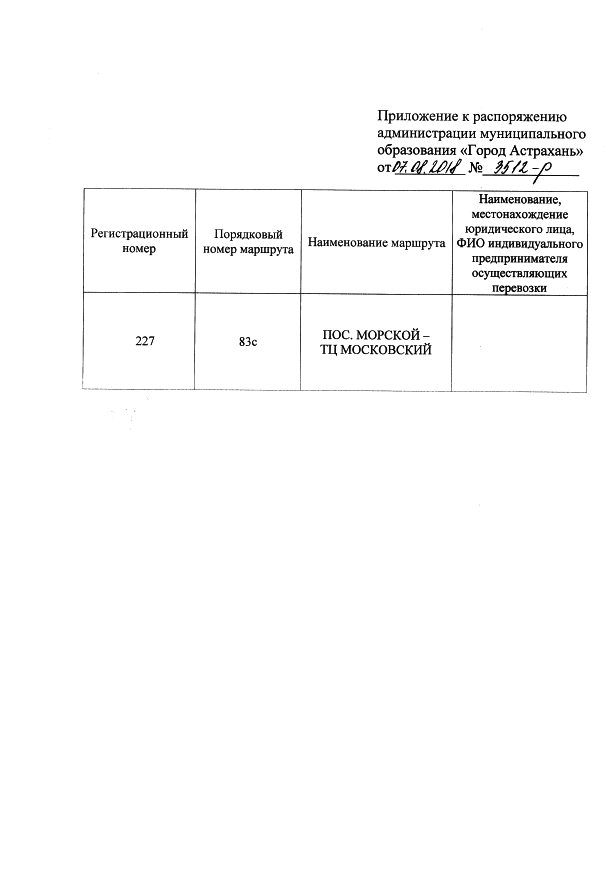 